Branton St Wilfrid’s C of E Primary School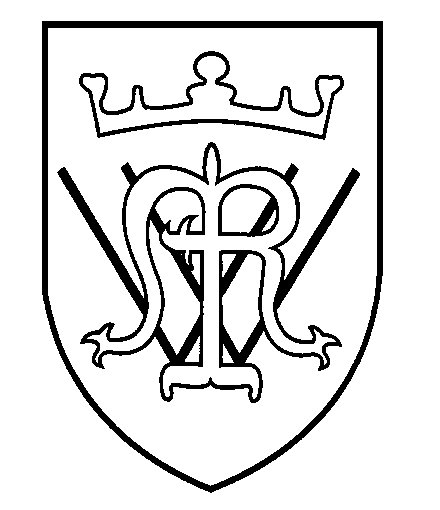 School Uniform PolicyAdopted by Governors: January 2023To be reviewed: January 2024Living by our Christian ValuesGenerosity, Compassion, Courage, Forgiveness, Friendship, Respect, Thankfulness, Trust, Perseverance, Justice, Service, Truthfulness Statement of IntentBranton St Wilfrid’s CE Primary School is committed to promoting equality and value for money and to ensuring that no child is discriminated against due to their religion or belief, economic circumstances or social and cultural background. This policy contains provisions to meet these objectives and has been created with health and safety, value for money and practicality at its heart.Additionally, it is important that our pupils feel a sense of belonging to our school. We believe that wearing a smart and practical uniform allows all children, regardless of their backgrounds, to feel equal to their peers and confident in their appearance.We also believe it is important for children to wear clothing that is conducive to a successful learning environment, including activity-appropriate clothing, such as sports attire.This policy aims to: Set out our approach to requiring a uniform that is of reasonable cost and offers the best value for money for parents and carers, having taken full account of the Education Act 2021 (Guidance about Cost of School Uniform)Explain how we will avoid discrimination in line with our legal duties under the Equality Act 2010 Clarify our expectations for school uniform Roles and ResponsibilitiesThe Governing Body is responsible for:Establishing a practical and smart school uniform that accurately reflects the school’s vision and values in consultation with the Head Teacher and school community.Ensuring that equal opportunities are considered regarding the school’s uniform and that no person is discriminated against.Listening to the opinions and wishes of parents/carers, pupils and the wider school community regarding changes to the school’s uniform.Ensuring that the school’s uniform is accessible and affordable.The Head Teacher is responsible for:Enforcing the school’s uniform on a day-to-day basis.Ensuring that school staff understand this policy and know what to do if a pupil is in breach of the policy.Listening to the opinions and wishes of the school community regarding the school’s uniform and making appropriate recommendations to the Governing Board.Providing pupils with exemptions as appropriate e.g. for a pupil who has a broken arm and requires a loose-fitting top.Teaching and support staff are responsible for:Ensuring that pupils dress in accordance with this policy at all times.Taking appropriate action when pupils are in breach of this policy.Ensuring that pupils understand why having a consistent and practical school uniform is important e.g. to establish school identity.Parents/carers are responsible for:Providing their children with the correct school uniform as detailed in this policy.Informing the Head Teacher if their child requires a more relaxed uniform policy for a period of time, including why.Ensuring that their child’s uniform is clean, presentable and the correct size.Pupils are responsible for:Wearing the correct uniform at all times, unless the Head Teacher has granted an exemption.Looking after their uniform as appropriate.Respecting why a school uniform is important to the school e.g. to develop a sense of belonging.Cost and AvailabilityIn accordance with the School Admissions Code, Branton St Wilfrid’s CE Primary School ensures that the School Uniform Policy does not discourage parents/carers from applying for a place for their child.The school is committed to meeting the DfE’s recommendations on costs and value for money.Every care is taken to ensure that our uniforms are affordable for all current and prospective pupils, and that the best value for money is secured through reputable suppliers.The school works with multiple suppliers to obtain the best value for money possible. Any savings negotiated are passed to parents where possible.The school does not amend uniform requirements regularly and takes the views of parents/carers and pupils into account when considering changes to school uniforms.Where changes are required, the school ensures that assistance is provided to parents/carers struggling to meet the associated costs.Religious Clothing / Ceremonial WearSome religions and beliefs require their members to conform to a specific dress code. The school does not discriminate against any religion or belief; however, the school weighs the needs and rights of individual pupils against the health and safety concerns of the entire school community.Branton St Wilfrid’s CE Primary School endeavours to allow religious requirements to be met wherever possible. Parents’/carers’ concerns and requests regarding religious clothing are dealt with on a case-by-case basis by the Head Teacher and Governing Board. EqualityThe school is required to ensure that this policy does not discriminate unlawfully.Every step has been taken to ensure that the cost of similar uniform items, for example, trousers versus skirts, are not disproportionate.The school endeavours to ensure that our uniform is as gender neutral and inclusive as possible. We do not insist that children of any sex must wear specific items of clothing.Complaints and ChallengesThe school endeavours to resolve all uniform complaints and challenges locally and informally, in accordance with the school’s Complaints Policy.To make a complaint, parents/carers should refer to the Complaints Policy and follow the stipulations outlined.When a complaint is received, the school works with parents/carers to arrive at a mutually acceptable outcome.Governors are willing to consider reasonable requests for flexibility to allow a pupil to accommodate particular social and cultural circumstances.Our UniformThe school endeavours to ensure that our uniform is as gender neutral as possible. The uniform is as follows:Burgundy sweatshirt or cardigan (with or without the school logo)Light blue blouse/shirt/polo shirtGrey trousers or shortsGrey skirt or pinafore Black, sensible shoes Grey or white socksGrey tightsLight blue check or striped dress (optional from Easter to Autumn half term)Open-toed sandals and large, thick boots are not considered suitable footwear for school. High heels are not permitted: sensible, plain black shoes must be worn by both boys and girls.All items of clothing and footwear must be labelled with the pupil’s name.Our PE KitChildren are asked to come into school on the day of their PE lesson wearing their PE kit. They can wear it for the full school day.Parents/carers are responsible for ensuring their child is dressed appropriately for PE. The PE kit is as follows:Plain white T-shirt Navy/black zipped hoody or sweatshirt Navy/black tracksuit bottoms or leggingsNavy/black shorts Plain, suitable trainers or black pumpsPlain jogging bottoms, hoodies/sweatshirts are preferred. However, a small, branded logo is acceptable.All items of clothing and footwear must be labelled with the pupil’s name.School Uniform SupplierOur school uniform supplier is:Cliffs , 11a Printing Office Street, Doncaster, SN1 1TP01302 342983Additional book bags can be purchased from our school office at any time.Forest School ClothingIf children are taking part in Forest School sessions parents/carers will be informed via ParentMail. Parents/carers are responsible for ensuring that their child is dressed appropriately for Forest School as they may get muddy and/or wet. Arms and legs must be covered to avoid scratches and/or stings.Forest School clothing is as follows:Waterproof coat (or waterproof jacket in warmer weather)Comfortable tracksuit bottoms or leggings (not shorts)Long-sleeved topWellington boots or old trainersAppropriate hat for the weatherScarf and gloves (in colder weather)Additional items include:Waterproof trousersSpare socksSpare underwearAll items of clothing and footwear must be labelled with the pupil’s name.JewelleryThe only permitted jewellery that may be worn is:One pair of stud earrings (no other piercings are permitted)A sensible wristwatch (not a smartwatch)Jewellery is the responsibility of the pupil and not the school. Lost or damaged items will not be refunded.All jewellery must be removed during practical lessons, for example, PE lessons / swimming lessons. If children cannot remove their own earrings, then this should be done at home on the day of PE.School BagPupils must use an appropriately sized waterproof bag to carry their books and equipment. It should hold children’s books and reading diaries comfortably without causing any damage.Large bags / large rucksacks are discouraged for day-to-day lessons due to space on children’s pegs.The school encourages pupils to bring non-valuable bags to school. The school will not be liable for lost or damaged school bags.Additional book bags can also be purchased from our school office at any time.Water BottleAll children should bring a water bottle containing water only into school every day: this can be refilled by children whenever necessary during the day.Water bottles must be labelled with the pupil’s name.Hair StylesHairstyles should be smart and moderate in style. Brightly coloured hair is not permitted.Long hair should be tied up. This is to avoid health and safety risks and ensure that children’s vision is not impeded.Large, excessive hair accessories should not be worn; however, small hair clips or plain headbands are acceptable.Hair extensions are not permitted.At the Head Teacher’s discretion, there may be exceptions to the above in extreme circumstancese.g. a pupil may be permitted to cover their hair if they have hair loss / illness etc.Make-UpNail varnish should not be worn. False nails and nail extensions are not permitted.Children are not allowed to wear make-up.At the Head Teacher’s discretion, there may be exceptions to the above in extreme circumstancese.g. a pupil may be permitted to cover heavy scarring/skin damage.Adverse WeatherHot WeatherEveryone working at/attending the school during hot weather conditions is required to wear sun-safe clothing that covers as much of their skin as possible.This includes wearing:Loose fitting tops with collars or covered necklinesTops that cover the shoulder areaGrey or black shorts or light blue check or striped dress of an appropriate length (if families wish to)Sun-safe hatsSunglasses with UV protectionSunscreen (children must be able to apply this themselves and it must be labelled and handed to the child’s class teacher)During hot weather, lightweight clothing is required to reduce the risk of overheating. Pupils are not required to wear their jumpers/cardigans during heatwaves.If outside during break and lunch times, pupils not wearing sun-safe clothing/sunscreen are advised to stay in an area protected from the sun.Cold WeatherDuring cold weather, pupils are required to wear scarves, gloves, coats and hats when they are outside.Additional layers underneath the usual school uniform are accepted.Where possible, pupils not wearing warm clothing are provided with spare clothing if going outside during break and lunch times.LabellingSchool staff encourage good organisation of clothing and footwear, for example, designated spaces for children to keep belongings in and checking of labels. However, all pupils’ clothing and footwear must be clearly labelled with their name.Clothing and footwear are the responsibility of the pupil and not the school.If a child goes home in another child’s clothing by accident, for example, their jumper, parents/carers should send the clothing not belonging to them back into school to their child’s class teacher.